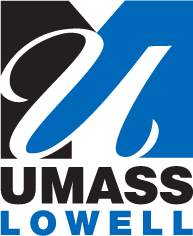 Application for <Promotion to rank sought and/or Tenure>September 2019<Name><Present Rank>University of Massachusetts Lowell<College><Department or School (as applicable)>Appointed as < Rank Awarded>at University of Massachusetts Lowell <Date of Appointment><Amount of credit granted for years of prior service (if applicable)><Dates of leaves of absence (if applicable)><Dates and places of previous promotions (if applicable)>Specialist in <areas of focus within the discipline>